Bonjour les CP-CE1Je me présente, on m’appelle Max, le savant fou. Je recherche une classe qui voudrait bien de moi.Je voyage dans le temps, grâce à votre machine spéciale, et il m’arrive de drôles d’aventures. Actuellement, je suis dans le monde des dinosaures. Voulez-vous venir avec moi pour découvrir ce nouvel espace ? Si vous êtes d’accord, je vous apporterai un album à découvrir bientôt.     Max le savant fou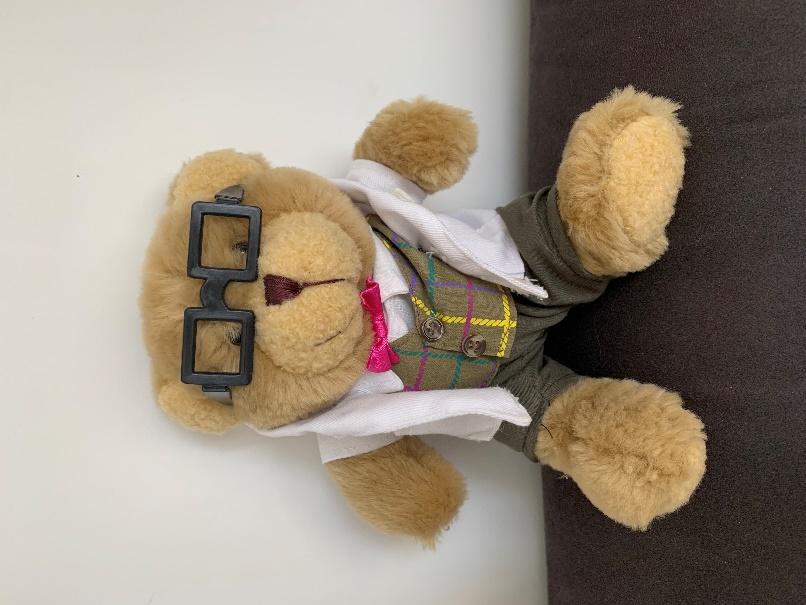 